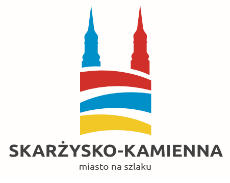 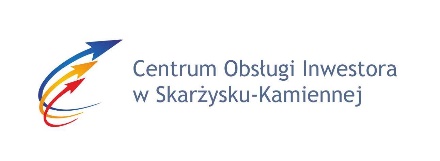 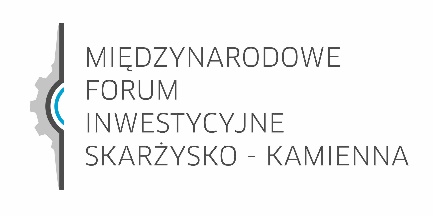 Formularz zgłoszeniowy do konkursuStart up – Anatomia Biznesu w Skarżysku – Kamiennej 2018Dane identyfikujące Uczestnika KonkursuNazwa Uczestnika (nazwa firmy lub nazwa zespołu projektowego lub imię i nazwisko osoby fizycznej)………………………………………………………………………………………………………………………………………………………………………………………………………………………………….Nazwa Projektu …………………………………………………………………………………………………………………………………………………………………………………………………………………………………..Adres siedziby uczestnika (dotyczy wyłącznie podmiotów gospodarczych)…………………………………………………………………………………………………………………………………………………………………………………………………………………………………..Numer Identyfikacji Podatkowej (NIP) Uczestnika (dotyczy wyłącznie podmiotów gospodarczych) …………………………………………………………………………………………………………Numer REGON Uczestnika (dotyczy wyłącznie podmiotów gospodarczych) ………………………………………………………………………………………………………………Numer wpisu KRS (dotyczy wyłącznie podmiotów gospodarczych)…………………………………………………………………………………………………………………Numer wpisu CEIDG (dotyczy wyłącznie podmiotów gospodarczych)…………………………………………………………………………………………………………………..Imię i Nazwisko osoby upoważnionej do kontaktowania się z Organizatorem w sprawie Konkursu……………………………………………………………………………………Numer telefonu osoby upoważnionej do kontaktowania się z Organizatorem w sprawie Konkursu………………………………………………………………………………………………………………Adres poczty elektronicznej osoby upoważnionej do kontaktowania się z Organizatorem w sprawie Konkursu…………………………………………………………………………………………………………..Adres strony internetowej Uczestnika Konkursu ……………………………………………………………………………………………………………..Informacje o Projekcie Obszar działalności gospodarczej (np. PKD lub krótkie wskazanie dziedziny, branży)……………………………………………………………………………………………………………………………………………………………………………………………………………………………………………………………………………………………………………………………………………………..Doświadczenie lub przygotowanie merytoryczne Uczestnika w realizacji podobnych przedsięwzięć …………………………………………………………………………………………………………………………………………………………………………………………………………………………………………………………………………………………………………………………………………………………………………………………………………………………………………………………………………Cel planowanego przedsięwzięcia (nie więcej niż 1000 znaków)……………………………………………………………………………………………………………………………………………………………………………………………………………………………………………………………………………………………………………………………………………………….Opis planowanego przedsięwzięcia (nie więcej niż 7000 znaków) …………………………………………………………………………………………………………………………………………………………………………………………………………………………………………………………………………………………………………………………………………………………………………………………………………………………………………………………………………………………………………………………………………………………………………………………………………………………………………………………………………………………………………….Wskaż innowacyjne aspekty planowanego przedsięwzięcia (nie więcej niż 2500 znaków);……………………………………………………………………………………………………………………………………………………………………………………………………………………………………………………………………………………………………………………………………………………….Na czym polega konkurencyjność planowanego przedsięwzięcia w stosunku do dostępnych rozwiązań (nie więcej niż 2500 znaków) ………………………………………………………………………………………………………………………………………………………………………………………………………………………………………………………………………………………………………………………..Wskaż rynek dla planowanego przedsięwzięcia (nie więcej niż 2000 znaków)……………………………………………………………………………………………………………………………………………………………………………………………………………………………………………………………………………………………………………………………………………………………………………………………………………………………………………………………………………………………………………………………………………………………………………………………W jaki sposób zamierzasz doprowadzić do wprowadzenia na rynek swojego Projektu; przedstaw plan wdrożenia Projektu (nie więcej niż 4000 znaków)………………………………………………………………………………………………………………………………………………………………………………………………………………………………………………………………………………………………………………………………………………………………………………………………………………………………………………………………………………………………………………………………………………………………………………………………………………………………………………………………………………………………………………………………………………………………………………………………………………………………………………………………………………………………………………………………………………………………………………………………………………………………………………………………………………………………………………………………………………………………………………………………………………………………………………………………………………………………………….Link (adres) do prezentacji multimedialnej (filmu) Projektu …………………………………………………………………………………………………………………Etapy rozwoju Projektu Szacunkowa data rozpoczęcia pierwszych prac nad Projektem…………………………………………………………………………………………………………………Stan zaawansowania Projektu (podkreśl właściwe) Koncepcja PrototypWczesna faza ekspansji rynkowej Zaawansowana faza ekspansji rynkowej;Inna (jaka)…………………………………………………………………………………………Dotychczas zrealizowane główne działania w Projekcie i aktualny stan Projektu (nie więcej niż 2500 znaków)………………………………………………………………………………………………………………………………………………………………………………………………………………………………………………………………………………………………………………………………………………………Szacunkowy termin zakończenia wszystkich prac przygotowawczych (przed etapem wdrożenia) w Projekcie …………………………………………………………………………………………………………………Oświadczenia Uczestnika Uczestnik akceptuje bez zastrzeżeń warunki Regulaminu Konkursu.W przypadku zdobycia nagrody pieniężnej przez Uczestnika, nagrodę należy wpłacić zgodnie z następującymi danymi Uczestnika (w tym numer rachunku bankowego) : …………………………………………………………………………………………………………………………………………………………………………………………………………………………Uczestnik Konkursu poprzez złożenie formularza zgłoszeniowego potwierdza prawidłowość i zgodność z prawem podanych informacji. Uczestnik Konkursu wyraża zgodę na przetwarzanie swoich danych osobowych zawartych w formularzu zgłoszeniowym przez Organizatora dla potrzeb niezbędnych w celu przeprowadzenia Konkursu i przyznania nagrody zgodnie z Ustawą z dnia 29 sierpnia 1997 r., o ochronie danych osobowych (Dz. U. z 2016 r., poz. 922 ze zm.)Uczestnik wyraża zgodę na analizę danych przedstawionych w zgłoszeniu przez członków Kapituły Konkursu. 